AufgabeWie funktioniert eine Kompostierungsanlage?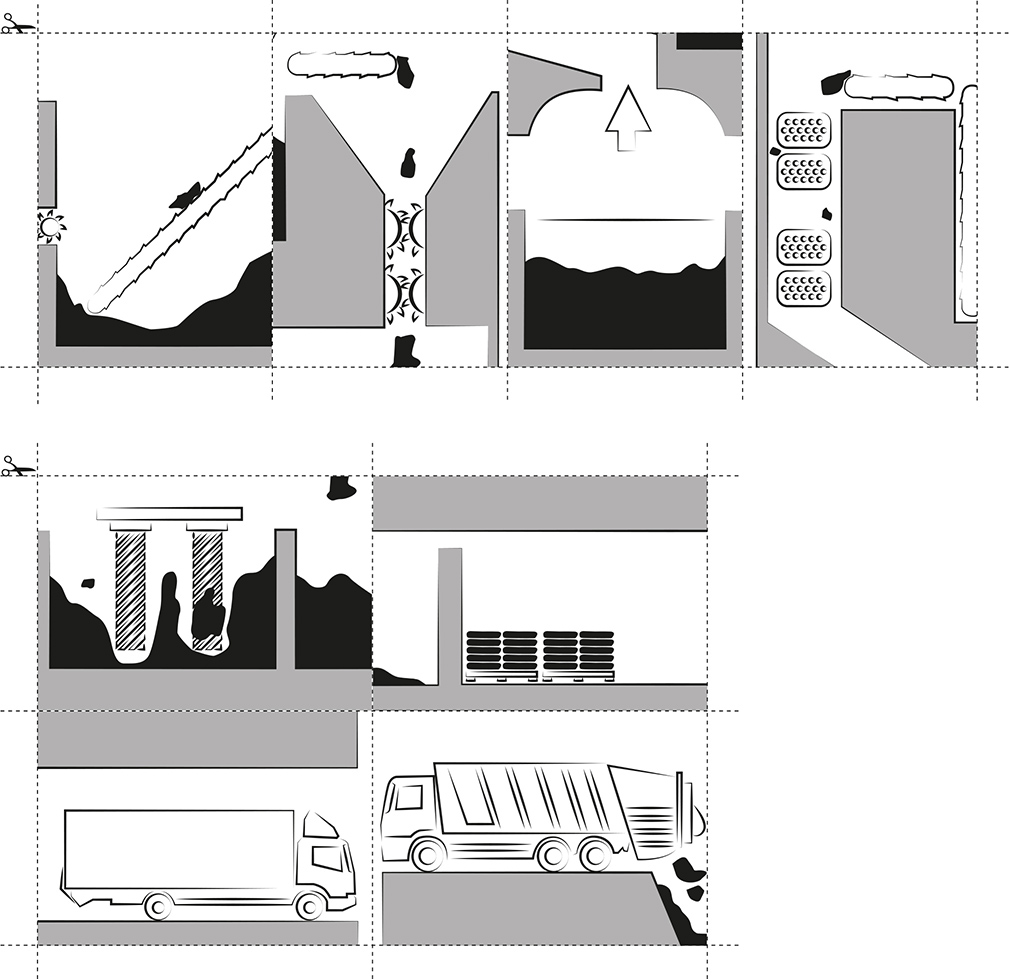 AufgabeWie funktioniert eine Kompostierungsanlage?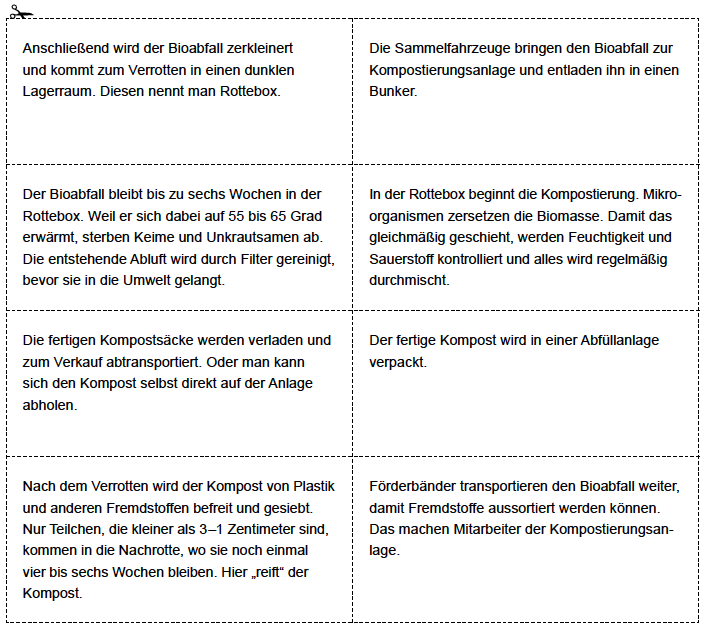 AufgabeWie funktioniert eine Kompostierungsanlage?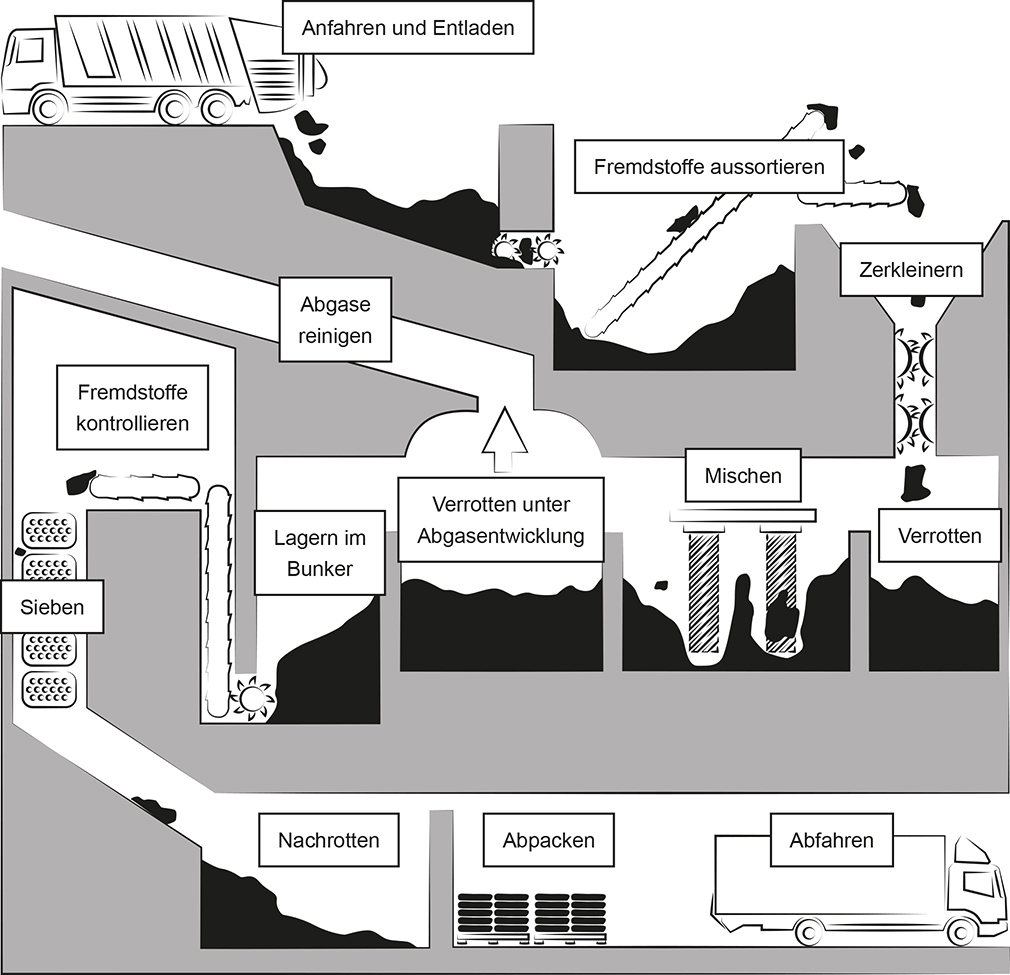 AufgabeWie funktioniert eine Kompostierungsanlage?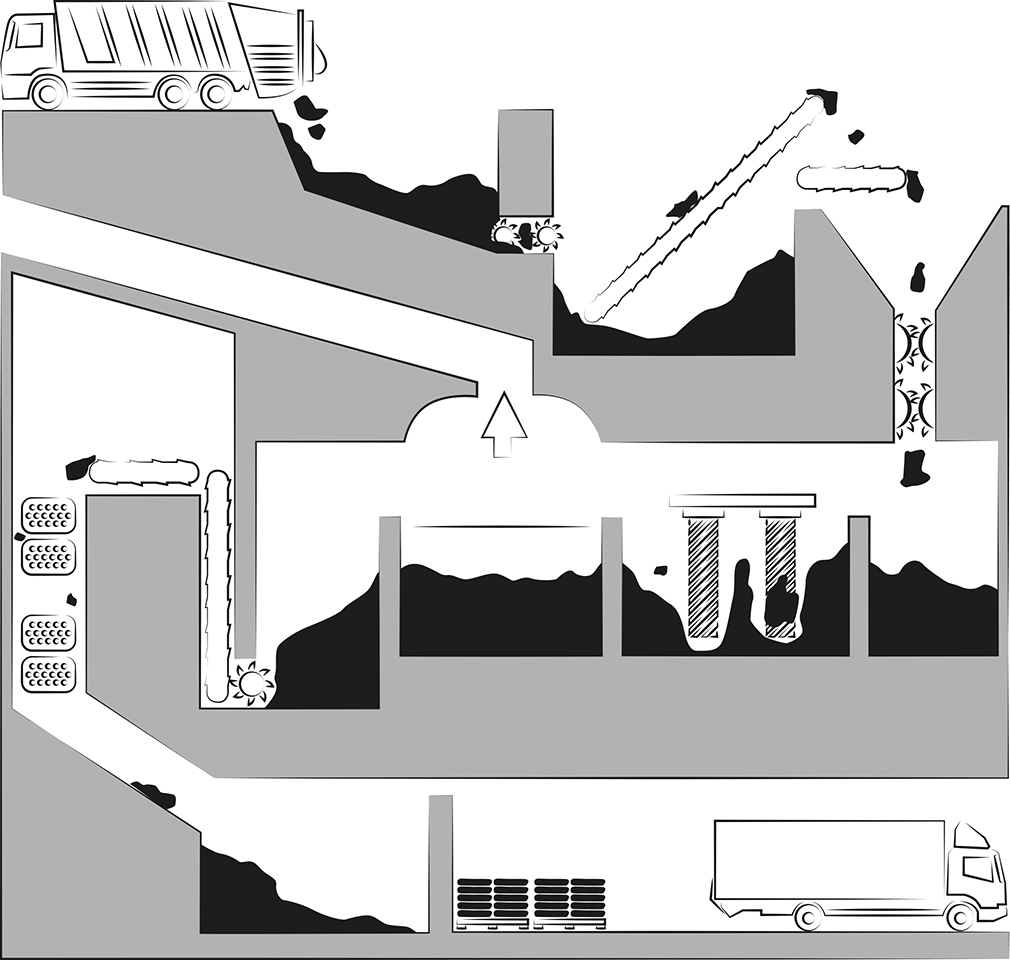 